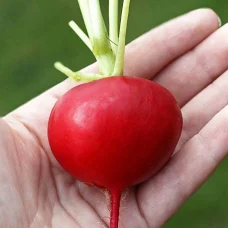 German GiantScarlet with a white interior, these large radishes can grow to the size of a baseball and remain sweet and crisp.  They resist cracking. Begin harvesting when radishes are the size of a quarter.Culture: Optimum soil pH between 5.5 and 6.8.  Loosen top 6"of well draining soil and work compost into the top 2". Spacing: Sow seeds 1/4" deep in moist soil, 3 -4" apart, in rows 8-12".  Germinate in 4-10 days. Planting successively every week allows for continuous harvesting.Irrigation: If plants do not receive one inch of rain weekly, water deeply. Drought stress can cause the roots to develop poor flavor and a tough texture. Fertilization: Radishes do not require additional fertilization after they are planted.  Be careful not to use nitrogen-rich fertilizers near radishes, as you will prompt leaf growth at the expense of radish root. Maturity: 29 days.https://www.vermontbean.com/product/V03365/90Plant radishes near beans, beets, celeriac, chervil, cucumber, lettuce, mint, parsnip, peas, spinach, squash, and tomatoes. Avoid planting near potatoes. 